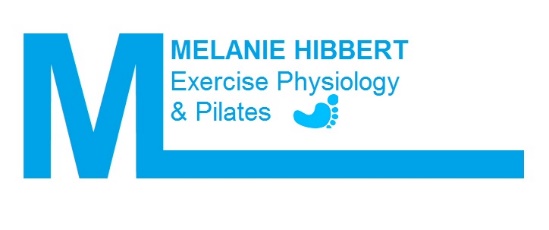 RECIPE OF THE WEEK - Crock Pot Sweet Potato Chipotle ChiliINGREDIENTS2-3 sweet potatoes, peeled and chopped (3.5-4cups)2C broth (chicken, beef or vegetable, depending on meat used)500g mince (beef, pork, turkey, chicken)IT Olive oil1 can crushed tomatoes (approx 400g)2 medium onions, diced1 red capsicum, diced1 green capsicum, diced1 can black beans, drained 1 can red kidney beans, drained1t minced garlic2T chipotle chilis in adobo sauce (Mexican aisle in the supermarket)1/4t cumin1/2t paprikaSalt to taste1-2C grated cheese, to top after cooking1-2C unsweetened Greek yoghurt or sour cream to top after cooking Plain corn chips, for crunch METHODPlace chopped sweet potatoes in microwave safe bowl with 1T water for approximately 90secs. Set up crock pot - add oil, broth, meat, tomatoes, sweet potato, onion, beans and capsicum - mix together Add seasonings and chipotle - mix together Cook on high for 3-4 hours, or when the vegetables are cooked through Serve topped with cheese, Greek yoghurt or sour cream and broken up corn chips 